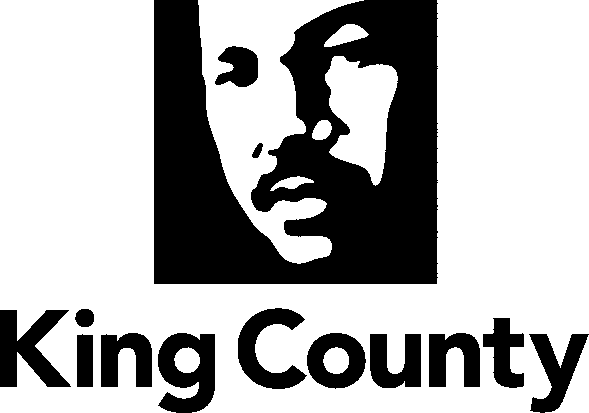 Adult Services DivisionWomen’s Advisory BoardDepartment of Community and Human Services401 Fifth Avenue, Suite 510Seattle, WA  98104206 263-9069   FAX:  206-205-6565TTY Relay:  711WOMEN’S ADVISORY BOARDMINUTES FROM THE March 8, 2023, MEETINGAGENDA ITEMS:AJOURNMENT    Time: 5:45 p.m.	NEXT MEETINGDate: April 12, 2023, Chair: Roxanne Thayer Time: 4:00-6:00 p.m. Location: Chinook Building- 401 5th Ave., Room 115, Seattle, WA OR Zoom/Call-In Meeting Type:Regular: XSpecial: _Location: Chinook Building- 401 5th Ave., Seattle, WAJoin Zoom Meeting: https://kingcounty.zoom.us/j/81676766824Meeting ID: 816 7676 6824 | Passcode: KCWAB  Location: Chinook Building- 401 5th Ave., Seattle, WAJoin Zoom Meeting: https://kingcounty.zoom.us/j/81676766824Meeting ID: 816 7676 6824 | Passcode: KCWAB  Location: Chinook Building- 401 5th Ave., Seattle, WAJoin Zoom Meeting: https://kingcounty.zoom.us/j/81676766824Meeting ID: 816 7676 6824 | Passcode: KCWAB  Called to Order:4:00 PMCalled to Order:4:00 PMBy:Sarah ReyneveldMembers Present:Members Present:Po. 5 VacantPo. 5 VacantRoxanne Thayer               po.8Roxanne Thayer               po.8Roxanne Thayer               po.8Joey Ketah                            po.11Joey Ketah                            po.11Po. 9 VacantPo. 9 VacantRebecca Chan                  po.1Rebecca Chan                  po.1Rebecca Chan                  po.1Po. 12 Vacant  Po. 12 Vacant  Sarah Reyneveld             po.4Sarah Reyneveld             po.4Sarah Reyneveld             po.4Po. 13 Vacant Po. 13 Vacant Karol Brown                   po.6Karol Brown                   po.6Karol Brown                   po.6Po. 14 VacantPo. 14 VacantTanya Matthews             po.2Tanya Matthews             po.2Tanya Matthews             po.2Excused/Absent:Excused/Absent:Nanda Tewari, Zeeba KhaliliNanda Tewari, Zeeba KhaliliNanda Tewari, Zeeba KhaliliNanda Tewari, Zeeba KhaliliNanda Tewari, Zeeba KhaliliSpeakers:N/AN/AN/AN/AN/AN/AStaff:Melissa Margain, Marjan DidraMelissa Margain, Marjan DidraMelissa Margain, Marjan DidraMelissa Margain, Marjan DidraMelissa Margain, Marjan DidraMelissa Margain, Marjan DidraGuests:N’dia PrettymanN’dia PrettymanN’dia PrettymanN’dia PrettymanN’dia PrettymanN’dia PrettymanApproval of Agenda: N/AApproval of Agenda: N/AApproval of Agenda: N/AApproval of Agenda: N/AVote: N/AVote: N/AVote: N/AApproval of Minutes: N/AApproval of Minutes: N/AApproval of Minutes: N/AApproval of Minutes: N/AVote: N/AVote: N/AVote: N/AAgenda Item 1:Welcome & IntroductionsWelcome & IntroductionsWelcome & IntroductionsGuest: N’dia Prettyman, Resilient Communities Program Manager PPM IIGuest: N’dia Prettyman, Resilient Communities Program Manager PPM IIGuest: N’dia Prettyman, Resilient Communities Program Manager PPM IIAction Items:Action Items:Person(s) Responsible:Deadline/Due DateN/AN/AAgenda Item 2:Public CommentPublic CommentPublic CommentN/AN/AN/AAction Items:Action Items:Person ResponsibleDeadline/Due DateN/AN/AAgenda Item 3:AnnouncementsAnnouncementsAnnouncementsBoardmember Updates: Sarah Reyneveld, WAB Chair, announced that they accepted the proclamation for International Women’s Day on behalf of the WAB. Sarah Reyneveld, WAB Chair, also announced the upcoming breakfast the KCSARC has organized to celebrate four decades of fierce advocacy and progress for survivors on March 15th.Melissa Margain announced that a potential applicant is interested in joining the WAB.Boardmember Updates: Sarah Reyneveld, WAB Chair, announced that they accepted the proclamation for International Women’s Day on behalf of the WAB. Sarah Reyneveld, WAB Chair, also announced the upcoming breakfast the KCSARC has organized to celebrate four decades of fierce advocacy and progress for survivors on March 15th.Melissa Margain announced that a potential applicant is interested in joining the WAB.Boardmember Updates: Sarah Reyneveld, WAB Chair, announced that they accepted the proclamation for International Women’s Day on behalf of the WAB. Sarah Reyneveld, WAB Chair, also announced the upcoming breakfast the KCSARC has organized to celebrate four decades of fierce advocacy and progress for survivors on March 15th.Melissa Margain announced that a potential applicant is interested in joining the WAB.Action Items:Action Items:Person ResponsibleDeadline/Due DateWAB members interested in attending contact Sarah ReyneveldWAB members interested in attending contact Sarah ReyneveldSarah ReyneveldASAPAgenda Item:Older Adults and Healthy Aging (OAHA)Older Adults and Healthy Aging (OAHA)Older Adults and Healthy Aging (OAHA)WAB members are interested in presentations from various organizations that provide services to Seniors to discuss issues such as transportation. Specifically, WAB members want to hear from those with lived experiences or those living in poverty.WAB members are interested in presentations from various organizations that provide services to Seniors to discuss issues such as transportation. Specifically, WAB members want to hear from those with lived experiences or those living in poverty.WAB members are interested in presentations from various organizations that provide services to Seniors to discuss issues such as transportation. Specifically, WAB members want to hear from those with lived experiences or those living in poverty.Action Items:Action Items:Person ResponsibleDeadline/Due DateDCHS staff to reach out to OAHA DCHS staff to reach out to OAHA Marjan Didra ASAPAgenda Item:Final Recommendations Review & Next StepsFinal Recommendations Review & Next StepsFinal Recommendations Review & Next StepsDiscussed recommendations for final edits. Members will each do an independent review to ensure all footnotes are formatted correctly.Discussed recommendations for final edits. Members will each do an independent review to ensure all footnotes are formatted correctly.Discussed recommendations for final edits. Members will each do an independent review to ensure all footnotes are formatted correctly.Action Items:Action Items:Person ResponsibleDeadline/Due DateWAB members to update the bylawsWAB members to update the bylawsWAB membersASAPPut to vote the quarterly meeting in personPut to vote the quarterly meeting in personTanya MatthewsASAPVote for the Chair to be rotated on quarterly/bimonthly bases?Vote for the Chair to be rotated on quarterly/bimonthly bases?Tanya MatthewsASAPLook into more providers to speak about the needs in the community (i.e., food insecurity, food dessert, etc..)Look into more providers to speak about the needs in the community (i.e., food insecurity, food dessert, etc..)Tanya Matthews, Roxanne Thayer and Joey KetahASAPRebecca Chan to forward edits of the recommendations to Karol BrownRebecca Chan to forward edits of the recommendations to Karol BrownRebecca ChanASAPKarol Brown takes the lead to edit the documents. Edits must be finalized by April meeting. Karol Brown takes the lead to edit the documents. Edits must be finalized by April meeting. Karol BrownASAPChanging the title. Adding some changes to the title may require clarification based on the findings and recommendations, such as Community Prevention and Survivor Support, Disrupting the cycle of GBV, etc.Changing the title. Adding some changes to the title may require clarification based on the findings and recommendations, such as Community Prevention and Survivor Support, Disrupting the cycle of GBV, etc.Tanya Matthews, Roxanne ThayerASAPAgenda Item:Agenda Item:Action Items:Person ResponsibleDeadline/Due Date